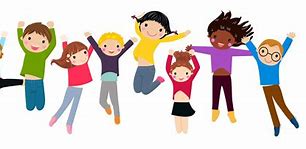 Childs name:_____________________________Date of birth:_____________________________NHS Number:_____________________________Page 4: ImmunisationsPage 6: GP Details/Dentist DetailsPage 7: Orthodontist Details/Opticians DetailsPage 8: Important health ConditionsPage 9: Appointments to rememberPage 11 : NHS HelpImmunisations Age due, Vaccine givenEight weeks old Diphtheria, tetanus, pertussis, polio, Haemophilus influenzae type b (Hib) and hepatitis B (DTaP/IPV/Hib/HepB) Meningococcal B (MenB) Rotavirus Twelve weeks old Diphtheria, tetanus, pertussis, polio, Hib and hepatitis B (DTaP/IPV/Hib/HepB) Rotavirus Pneumococcal conjugate vaccine Sixteen weeks old Diphtheria, tetanus, pertussis, polio, Hib and hepatitis B (DTaP/IPV/Hib/HepB) Meningococcal B (MenB) One year old (on or after the child’s first birthday) Hib/MenC Pneumococcal conjugate vaccine (PCV13) Meningococcal B (MenB) Measles, mumps and rubella (MMR) Primary school age children (school years reception to six) Chapter 19) Live attenuated influenza vaccine (LAIV) Nasal spray Three years four months old or soon after Diphtheria, tetanus, pertussis and polio (dTaP/IPV) Measles, mumps and rubella (MMR) Twelve to thirteen years old Human papillomavirus (HPV) Course of two injections at least six months apart Fourteen years old (school year 9) Tetanus, diphtheria and polio (Td/IPV) Meningococcal ACWY conjugate (MenACWY) Immunisation: __________________________Date: _________________________________Batch No: ______________________________Immunisation: __________________________Date: _________________________________Batch No: ______________________________Immunisation: __________________________Date: _________________________________Batch No: ______________________________Immunisation: __________________________Date: _________________________________Batch No: ______________________________Immunisation: __________________________Date: _________________________________Batch No: ______________________________GP DetailsName of GP:_____________________________Address of surgery: ______________________________________________________________Date Joined GP:__________________________Date Left GP:____________________________Contact:________________________________Dentist DetailsName of Dentist:_________________________Address of dentist _______________________________________________________________Date Joined Dentist:______________________Date Left Dentist:________________________Contact:________________________________Date Left Dentist:________________________Contact:________________________________ 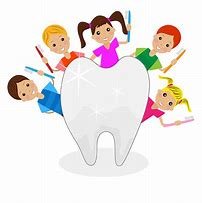 Orthodontist DetailsName of orthodontist:_____________________Address of orthodontist __________________________________________________________Date Joined orthodontist:__________________Date Left orthodontist:____________________Contact:________________________________Opticians DetailsName of Opticians :_______________________Address of Opticians:  ____________________________________________________________Date Joined Optician:_____________________Date Left Optician:_______________________Contact:________________________________DO THEY WEAR GLASSES? :YES/NO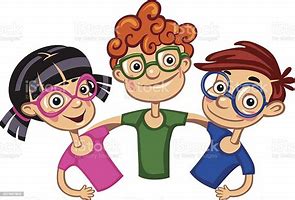 Important health conditions Health conditions:____________________________________________________________________________________________________________________________________________________________________________________________________________Support (emotional, social, physical, physical):____________________________________________________________________________________________________________________________________________________________________________________________________________Allergies:____________________________________________________________________________________________________________________________________________________________________________________________________________Daily MedicationsName of medication: ______________________How much to be taken: ____________________Any changes:____________________________Name of medication: ______________________How much to be taken: ____________________Any changes:____________________________Name of medication: ______________________How much to be taken: ____________________Any changes:____________________________Name of medication: ______________________How much to be taken: ____________________Any changes:____________________________Appointments to rememberAppointment:__________________________________________________________________________________________________________Reason:______________________________________________________________________________________________________________Outcome:_________________________________________________________________________________Appointment:__________________________________________________________________________________________________________Reason:______________________________________________________________________________________________________________Outcome:_________________________________________________________________________________Appointment:__________________________________________________________________________________________________________Reason:______________________________________________________________________________________________________________Outcome:_________________________________________________________________________________Appointment:__________________________________________________________________________________________________________Reason:______________________________________________________________________________________________________________Outcome:_________________________________________________________________________________NHS HelpIf you think it's an emergency:call 999find your nearest A&EIf you need help now, but it's not an emergency:go to 111.nhs.uk or call 111speak to a pharmacist for advice on medicines or common problems like coughs, colds and rashessee a GP or dentistIf you'd like to read more:visit the nhs.uk Health A to Z to read about conditions, symptoms and treatment informationvisit the nhs.uk Medicines A to Z to find out how your medicine works, how and when to take it, and possible side effects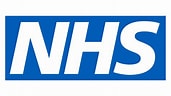 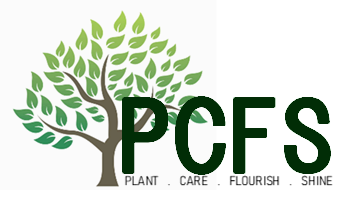 